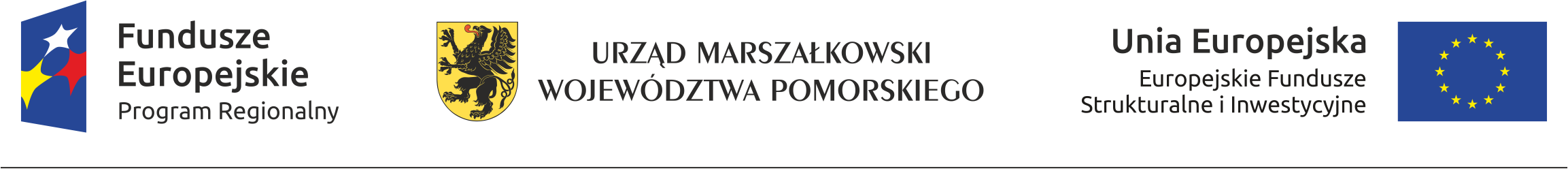 .........................................................(miejscowość i data).........................................(imię i nazwisko).........................................(adres zamieszkania).........................................(nr telefonu)W N I O S E KDotyczy: Przystąpienia do realizacji operacji pn. „Instalacje solarne na terenie Gminy Miasto Reda oraz Gminy Luzino, Linia i Łęczyce”, Wniosek o dofinansowanie zostanie złożony w ramach konkursu dla działania 10.3.1 Odnawialne Źródła Energii Osi Priorytetowej 10 Energia Regionalnego Programu Operacyjnego Województwa Pomorskiego na lata 2014-2020Instalacje w ramach projektu mają służyć do wytwarzania energii w szczególności energii cieplnej z przeznaczeniem na potrzeby własne wnioskodawcy.Zwracam się z prośbą do Wójta Gminy Linia o objęcie w/w projektem
mojej nieruchomości położonej w miejscowości 	 na działce  onumerze ewidencyjnym 	.............................................Załączniki do wniosku:                                                                                                         (podpis i data)prawidłowo wypełniona ankieta - załącznik nr 1deklaracja uczestnictwa w projekcie - załącznik nr 2zgoda na realizację operacji przez Wykonawcę wybranego w drodze przetargu - załącznik nr 3oświadczenie właściciela lub współwłaściciela nieruchomości o realizację operacji ( montaż instalacji) bezpośrednio związanej z nieruchomością - załącznik nr 4zaświadczenie Stowarzyszenia Grupy Rozwoju Lokalnego „Pradolina Łeby” o członkostwie w GRL oraz niezaleganiu w opłacaniu składek za rok 2016Formularz informacji przedstawianych przy ubieganiu się o pomoc de mini mis – jeżeli dotyczyZałącznik nr 1ANKIETA MIESZKAŃCA WYRAŻAJĄCEGO CHĘĆ UDZIAŁU W PROGRAMIE WSPÓŁFINANSOWANYM W RAMACH DZIAŁANIA 10.3.1 ODNAWIALNE ŹRÓDŁA ENERGII OSI PRIORYTETOWEJ 10 ENERGIA REGIONALNEGO PROGRAMU OPERACYJNEGO WOJEWÓDZTWA POMORSKIEGO NA LATA 2014-2020* Pomoc de minimis jest pojęciem wynikającym bezpośrednio z art. 107 ust. 1 Traktatu o funkcjonowaniu Unii Europejskiej. Dla stwierdzenia, że występuje pomoc publiczna, w każdym przypadku konieczna jest analiza wszystkich przesłanek wynikających z ww. przepisu. Jednak, dla pewnego uproszczenia sytuacji, gdy mamy do czynienia z dużą liczbą przypadków, możemy przyjąć pewne założenia:- pomoc publiczna wystąpi zawsze w przypadku, gdy dowolna instalacja OZE (panele fotowoltaiczne, solarne, pompy ciepła) jest instalowana na nieruchomości służącej do prowadzenia działalności gospodarczej (w tym przez osobę fizyczną lub rolnika);- pomoc publiczna wystąpi zawsze, gdy instalowana jest instalacja OZE typu on-grid (w praktyce - panele fotowoltaiczne), niezależnie od tego, czy nieruchomość jest po prostu własnością osoby fizycznej nieprowadzącej działalności gospodarczej, czy też osoby fizycznej prowadzącej działalność gospodarczą (także rolnika),- pomoc publiczna nie wystąpi w przypadku instalacji OZE typu off-grid (w praktyce - panele solarne i pompy ciepła, rzadziej instalacje fotowoltaiczne typu off-grid), instalowanych na nieruchomościach osób fizycznych nieprowadzących działalności gospodarczej.1.  CHARAKTERYSTYKA OBIEKTÓW BUDOWLANYCH WCHODZĄCYCH W SKŁAD GOSPODARSTWA DOMOWEGO(' tytuł prawny do władania nieruchomością (najczęściej spotykanymi tytułami do władania nieruchomością są: prawo własności, prawo użytkowania wieczystego, użytkowanie, dzierżawa, najem, lub samoistne posiadanie), (2)	rodzaju pokrycia dachowego - eternit, blacha, dachówka itp...Zgodnie z art. 24 ust. 1 ustawy z dnia 29 sierpnia 1997 r. o ochronie danych osobowych (Dz. U. z 2014 r. z późn. zm.) informuje się, że:1.	Administratorem Państwa danych osobowych jest Urząd Gminy LiniaPaństwa dane osobowe przetwarzane będą w celu uzyskania dofinansowania na budowę instalacji solarnych.Posiadają Państwo prawo dostępu do treści swoich danych oraz ich poprawiania.Podanie danych osobowych jest dobrowolne i determinuje możliwość uzyskania dofinansowania nabudowę instalacji solarnych w ramach RPO WP 2014-2020..........................................(podpis i data )Oświadczenie:Zgodnie z art. 23 ust. 1 pkt. 1 ustawy z dnia 29 sierpnia 1997 r. o ochronie danych osobowych (tj. Dz. U. z 2016 r. poz. 922) wyrażam/my zgodę na przetwarzanie danych osobowych zawartych w dokumentach rekrutacyjnych celu uzyskania dofinansowania na budowę odnawialnych źródeł energii w ramach RPO WP 2014-2020.    ......................................(data i podpis)Załącznik nr 2DEKLARACJA UDZIAŁU W PROJEKCIEJa/my, niżej podpisany/ni	Legitymująca/cy się dowodem osobistym (seria, nr)	wydanym przez	Legitymująca/cy się dowodem osobistym (seria, nr) 	wydanym przez	Deklaruję/my chęć uczestnictwa w projekcie pn. : „Instalacje solarne na terenie Gminy Miasto Reda oraz Gminy Luzino, Linia i Łęczyce” polegającym na zakupie i montażu instalacji solarnych, służących do wytwarzania energii ciepła na potrzeby własne w moim gospodarstwie domowym.Oświadczam, że budynek, w którym mieszkam jest moją własnością/przedmiotemdzierżawy/najmu/użyczenia lub innego prawa *(	)**na tej podstawie mam prawo do dysponowania nim w sposób umożliwiający instalację i utrzymanie wnioskowanych przez mnie instalacji w okresie trwałości projektu (tj. 5 lat od wypłaty ostatniej kwoty pomocy dla Lidera projektu). Dane obiektu zawarte są w ankiecie będącej załącznikiem nr 1 do wniosku.Jestem świadomy, że wytworzona w ramach projektu energia słońca może zostać wykorzystana tylko i wyłącznie na potrzeby własne gospodarstwa domowego.Oświadczam, iż mam świadomość i zgadzam się na to, że projekt będzie realizowany przez Gminę Linia pod warunkiem uzyskania dofinansowania ze środków Regionalnego Programu Operacyjnego dla Województwa Pomorskiego na lata 2014-2020.  Oświadczam, że jestem świadomy iż poziom dofinansowania w zakresie budowy instalacji wykorzystujących instalacje solarne, służące do wytwarzania energii cieplnej wynosić może od 60% do 79% kosztów kwalifikowanych zadania. Pozostałe wydatki, stanowiące różnicę między wyliczonym indywidualnie kosztem realizacji mojej inwestycji a wysokością otrzymanego dofinansowania tj. od 21 do 40%,  będą wkładem własnym Wnioskodawcy, który zostanie wpłacony przeze mnie na konto Stowarzyszenia, celem prawidłowej realizacji projektu..w                                           .  ...                                                                                                                    Jednocześnie oświadczam, że w przypadku uzyskania dofinansowania przez Gminę Linia na realizację projektu, zobowiązuję się do wpłacenia wkładu własnego Wnioskodawcy w kwocie określonej w Zasadach Przystąpienia do Projektu, na konto Stowarzyszenia oraz zobowiązuję się do ubezpieczenia instalacji  solarnej na własny koszt jako warunek prawidłowej realizacji projektu.Zgodnie z Zasadami Przystąpienia do Projektu, zobowiązuję się do wpłaty na konto Stowarzyszenia kwoty 1000,00 zł,  o której mowa w pkt. 7 Zasad w terminie do 12.12.2016 r., a w przypadku otrzymania przez Projekt dofinansowania zobowiązuję się do terminowego opłacania składek członkowskich Stowarzyszenia w kwocie określonej w umowie o której mowa w pkt. 12 Zasad.Przyjmuję do wiadomości następujące fakty:□ wysokość wkładu Własnego Wnioskodawcy uzależniona będzie od ilości złożonych wniosków, ofert złożonych przez Wykonawców, wybranych w drodze przetargu oraz procentowego dofinansowania operacji,□ ostateczny procent dofinansowania będzie wynikał z decyzji Zarządu Województwa Pomorskiego w/s poziomu dofinansowania projektu oraz od zasad udzielania pomocy de minimis,□ każdy z Wnioskodawców zobowiązuje się do zawarcia umowy cywilno-prawnej z Gminą Linia i Stowarzyszeniem, w której zostanie określona kwota udziału finansowego Wnioskodawcy i inne obowiązki Stron.Zgodnie z art. 23 ust. 1 pkt. 1 ustawy z dnia 29 sierpnia 1997 r. o ochronie danych osobowych (tj. Dz. U. z 2016 r. poz. 922) wyrażam/my zgodę na przetwarzanie danych osobowych zawartych na potrzeby realizacji projektu w celu uzyskania dofinansowania na budowę instalacji wykorzystujących odnawialne źródła energii........................................................................(podpis właściciela/właścicieli)*niepotrzebne skreślić **nazwa prawna	Załącznik nr 3ZGODA NA REALIZACJĘ OPERACJIJa/my, niżej podpisany/ni	Legitymujący/ca się dowodem osobistym (seria, nr)	Wydanym przez	Legitymujący/ca się dowodem osobistym nr*	Wydanym przez	Wyrażam/my zgodę na realizację operacji (montaż instalacji) bezpośrednią związanejz nieruchomością w miejscowości  	 działka nr 	przez Wykonawcę wybranego w drodze przetargu wraz z prawem i możliwością do przeprowadzenia wizji lokalnych budynku mieszkalnego oraz wyrażam zgodę na to, że zamontowana instalacja po wykonaniu będzie własnością Gminy….. przez okres trwałości projektu tj. przez 5 lat o dnia dokonania ostatniej płatności na rzecz Lidera projektu. Instalacja zostanie użyczona mi/nam jako właścicielowi/om posesji w zakresie związanym z realizacją projektu dotyczącego budowy instalacji wykorzystujących energię słońca, służących do wytwarzania energii cieplnej z przeznaczeniem na potrzeby własne..........................................................................(podpis właściciela/właścicieli)*niepotrzebne skreślićZałącznik nr 4(nazwa, adres siedziby, NIP, REGON)Oświadczeniewłaściciela lub współwłaściciela nieruchomości lub posiadacza samoistnego nieruchomości, że wyraża zgodę na realizację operacji bezpośrednio związanej z nieruchomością, jeżeli operacja realizowana jest na nieruchomości będącej w posiadaniu zależnym lub będącej przedmiotem współwłasności.Będąc właścicielem nieruchomości zlokalizowanej(adres nieruchomości i nr działki /działek)oświadczam, iż wyrażam zgodę na realizację przez:(nazwa, adres siedziby, NIP, REGON)operacji trwale związanej z ww. nieruchomością polegającej na:(zakres operacji)Jednocześnie wyrażam zgodę na utrzymanie przedmiotowej operacji w okresie 5 lat od dnia płatności końcowej na rzecz Lidera projektu (beneficjenta wsparcia).(miejscowość i data)                                                                 (podpis właściciela nieruchomości)Imię i nazwisko:(wszystkich właścicieli/współwłaścicieli lub osób dysponujących nieruchomością: telefon, adres e-mail)Oświadczam, ze jestem:(wskazać tylko jedną odpowiedź)osobą fizyczną;osobą fizyczną prowadzącą działalność gospodarczą we własnym imieniu ale prowadzona przeze mnie działalność nie ma wpływu na zużycie energii elektrycznej i opału (działalność gospodarcza prowadzona jest poza nieruchomością na której ma być realizowana operacja) osobą fizyczną prowadzącą działalność gospodarczą we własnym imieniu a prowadzona przeze mnie działalność ma wpływ na zużycie energii elektrycznej i opału (działalność gospodarcza prowadzona jest na terenie nieruchomości, na której ma być realizowana operacja)rolnikiemInstalacja solarna, o którą wnioskuję w tym projekcie będzie objęta pomocą de minimis*TAKNIEAdres/ nr działkiPowierzchni użytkowa budynku (m2)Rodzaj instalacji elektrycznej w budynku-	jednofazowa	-	trójfazowa	Charakterystyka obiektu istniejącego-	budynek mieszkalny
jednorodzinny	-	budynek wielofunkcyjny-	inne	Jestem zainteresowany instalacją solarną  Zestaw solarny dla 0-4 osóbZestaw solarny dla 5-7 osóbZestaw solarny dla 8-9 osóbZestaw solarny dla powyżej 10 osóbMiejsce montażudach płaskidach spadzistyfasada pionowa na gruncie inne	Dopuszczalny w projekcie kierunek pochylenia dachu* najbardziej korzystne pochylenie połaci dachu zapewniające największą produkcję energii południe *zachód południowy – zachód północny - zachód	płaskiCzy budynek posiada instalacje odgromowątaknieCzy na dachu są okna / kominy / itp.tak (wymienić jakie)	nieWymiary dachu :-	długość	[m]-	szerokość	[m]-	wysokość	[m]-	nachylenie dachu	Rodzaj opałuwęgielkoksIlość zużywanego opału w skali roku [tony]WyszczególnienieObiekt AObiekt BPosiadany tytuł prawny do obiektu(1)tak / nietak / niePowierzchnia południowej ekspozycji dachu dla instalację wykorzystującą energię słońca w [m2]Rodzaj pokrycia dachowego1-2-1Liczba osób zamieszkująca budynek mieszkalnyRodzaj ogrzewaniaRodzaj ogrzewaniaRodzaj ogrzewaniaPiec - drewnotak / nietak / niePiec - węgieltak / nietak / nieKocioł węglowytak / nietak / nieKocioł gazowytak / nietak / nieKocioł olejowytak / nietak / nieKocioł pelettak / nietak / nieInstalacja solarna c.w.u.tak / nietak / nieBojler elektryczny c.w.u.tak / nietak / nieInny, wskazać jaki	„Instalacje solarne na terenie Gminy Miasto Reda oraz Gminy Luzino, Linia i Łęczyce”